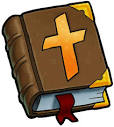 Scripture ReferencesSession 822-23 April 20242 Kings 20:4-2120 = 4 And before Isaiah had gone out of the middle court, the word of the Lord came to him: 5 “Turn back, and say to Hezekiah the leader of my people, Thus says the Lord, the God of David your father: I have heard your prayer; I have seen your tears. Behold, I will heal you. On the third day you shall go up to the house of the Lord, 6 and I will add fifteen years to your life. I will deliver you and this city out of the hand of the king of Assyria, and I will defend this city for my own sake and for my servant David's sake.” 7 And Isaiah said, “Bring a cake of figs. And let them take and lay it on the boil, that he may recover.”8 And Hezekiah said to Isaiah, “What shall be the sign that the Lord will heal me, and that I shall go up to the house of the Lord on the third day?” 9 And Isaiah said, “This shall be the sign to you from the Lord, that the Lord will do the thing that he has promised: shall the shadow go forward ten steps, or go back ten steps?” 10 And Hezekiah answered, “It is an easy thing for the shadow to lengthen ten steps. Rather let the shadow go back ten steps.” 11 And Isaiah the prophet called to the Lord, and he brought the shadow back ten steps, by which it had gone down on the steps of Ahaz.12 At that time Merodach-baladan the son of Baladan, king of Babylon, sent envoys with letters and a present to Hezekiah, for he heard that Hezekiah had been sick. 13 And Hezekiah welcomed them, and he showed them all his treasure house, the silver, the gold, the spices, the precious oil, his armory, all that was found in his storehouses. There was nothing in his house or in all his realm that Hezekiah did not show them. 14 Then Isaiah the prophet came to King Hezekiah, and said to him, “What did these men say? And from where did they come to you?” And Hezekiah said, “They have come from a far country, from Babylon.” 15 He said, “What have they seen in your house?” And Hezekiah answered, “They have seen all that is in my house; there is nothing in my storehouses that I did not show them.”16 Then Isaiah said to Hezekiah, “Hear the word of the Lord: 17 Behold, the days are coming, when all that is in your house, and that which your fathers have stored up till this day, shall be carried to Babylon. Nothing shall be left, says the Lord. 18 And some of your own sons, who will come from you, whom you will father, shall be taken away, and they shall be eunuchs in the palace of the king of Babylon.” 19 Then Hezekiah said to Isaiah, “The word of the Lord that you have spoken is good.” For he thought, “Why not, if there will be peace and security in my days?”20 The rest of the deeds of Hezekiah and all his might and how he made the pool and the conduit and brought water into the city, are they not written in the Book of the Chronicles of the Kings of Judah? 21 And Hezekiah slept with his fathers, and Manasseh his son reigned in his place.2 Chronicles 33:1-1332 = 1 Manasseh was twelve years old when he began to reign, and he reigned fifty-five years in Jerusalem. 2 And he did what was evil in the sight of the Lord, according to the abominations of the nations whom the Lord drove out before the people of Israel. 3 For he rebuilt the high places that his father Hezekiah had broken down, and he erected altars to the Baals, and made Asheroth, and worshiped all the host of heaven and served them. 4 And he built altars in the house of the Lord, of which the Lord had said, “In Jerusalem shall my name be forever.” 5 And he built altars for all the host of heaven in the two courts of the house of the Lord. 6 And he burned his sons as an offering in the Valley of the Son of Hinnom, and used fortune-telling and omens and sorcery, and dealt with mediums and with necromancers. He did much evil in the sight of the Lord, provoking him to anger. 7 And the carved image of the idol that he had made he set in the house of God, of which God said to David and to Solomon his son, “In this house, and in Jerusalem, which I have chosen out of all the tribes of Israel, I will put my name forever, 8 and I will no more remove the foot of Israel from the land that I appointed for your fathers, if only they will be careful to do all that I have commanded them, all the law, the statutes, and the rules given through Moses.” 9 Manasseh led Judah and the inhabitants of Jerusalem astray, to do more evil than the nations whom the Lord destroyed before the people of Israel.10 The Lord spoke to Manasseh and to his people, but they paid no attention. 11 Therefore the Lord brought upon them the commanders of the army of the king of Assyria, who captured Manasseh with hooks and bound him with chains of bronze and brought him to Babylon. 12 And when he was in distress, he entreated the favor of the Lord his God and humbled himself greatly before the God of his fathers. 13 He prayed to him, and God was moved by his entreaty and heard his plea and brought him again to Jerusalem into his kingdom. Then Manasseh knew that the Lord was God.14 Afterward he built an outer wall for the city of David west of Gihon, in the valley, and for the entrance into the Fish Gate, and carried it around Ophel, and raised it to a very great height. He also put commanders of the army in all the fortified cities in Judah. 15 And he took away the foreign gods and the idol from the house of the Lord, and all the altars that he had built on the mountain of the house of the Lord and in Jerusalem, and he threw them outside of the city. 16 He also restored the altar of the Lord and offered on it sacrifices of peace offerings and of thanksgiving, and he commanded Judah to serve the Lord, the God of Israel. 17 Nevertheless, the people still sacrificed at the high places, but only to the Lord their God.